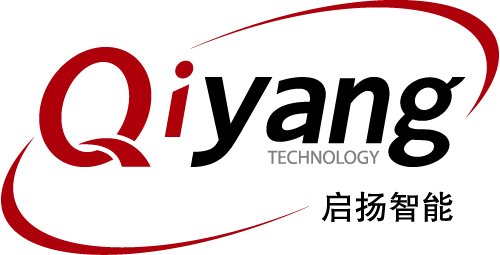 IAC-IMX6-CM嵌入式主板Linux功能说明与测试手册版本号：V 1.02017年4月杭州启扬智能有限公司版权所有QIYANG TECHNOLOGY Co., LtdCopyright Reserved目   录版本说明	3前言	4一、准备工作	5二、主板测试	62.1、蜂鸣器测试	62.2、RTC测试	82.3、看门狗测试	122.4、GPIO测试	132.5、串口测试	172.6、SPI测试	232.7、CAN测试	252.8、音频、视频测试	282.9、网口测试	342.10、USB测试	362.11、SD卡测试	392.12、SATA测试	412.13、HDMI测试	432.14、LVDS测试	442.16、QT测试	452.17、触摸屏测试	472.18、CAMERA测试	492.19、3G/4G测试	512.20、wifi测试	532.21、RS485测试	56三、测试小结	57版本说明前言本手册主要介绍各接口的功能以及测试方法。使用之前请务必仔细阅读：《IAC-IMX6-Kit 硬件说明书.pdf》和《IAC-IMX6-Kit Linux 用户手册.pdf》。一、准备工作测试之前请阅读《IAC-IMX6-Kit Linux用户手册.pdf》, 并按照该手册进行设置连接开发板。 给主板上电，系统启动后，输入root用户进入到板子的文件系统中，如下图所示：	主板测试程序位于/usr/ test目录下，请切换到该目录下，后续测试操作都在该目录下完成。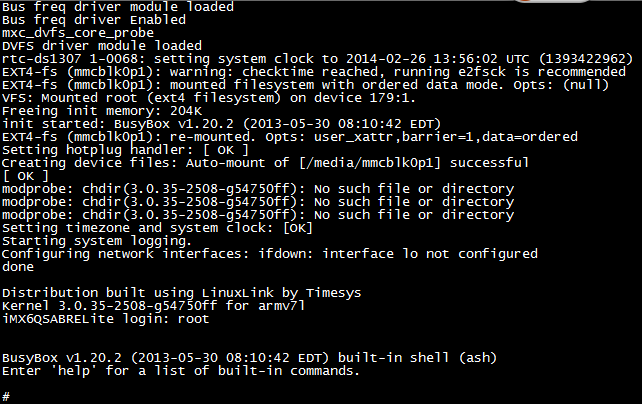 # cd /usr/test/# ls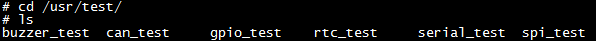 二、主板测试2.1、蜂鸣器测试IAC-IMX6-KIT主板使用GPIO 6_31控制主板上的蜂鸣器。设置为低电平时，蜂鸣器不工作；设置为高电平时蜂鸣器鸣响。测试原理：该项测试主要实现蜂鸣器鸣响。测试步骤和结果：运行蜂鸣器测试程序buzzer_test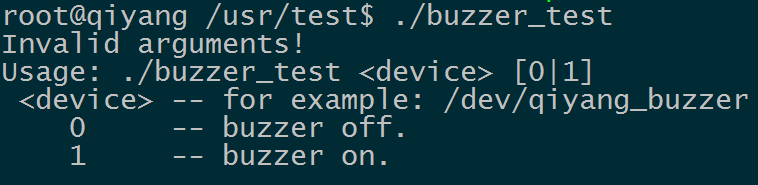 说明：	buzzer_test <device> 0蜂鸣器不工作，可以关闭蜂鸣器buzzer_test <device> 1蜂鸣器鸣响1、打开蜂鸣器，听到主板上的蜂鸣器持续发出蜂鸣声。按ctrl+c键退出程序。./buzzer_test /dev/qiyang_buzzer 1 2、关闭蜂鸣器，按ctrl+c键退出程序。./buzzer_test /dev/qiyang_buzzer 0设备节点：/dev/qiyang_buzzer测试源码：光盘/测试源码/buzzer_test/buzzer_test.c驱动代码：linux-3.0.101/drivers/misc/buzzer.c内核对应选项：Device Drivers --->  		Misc devices --->     		<*>   BUZZER FOR QIYANG IMX6 BOARD可能遇到的问题：调试串口打印信息：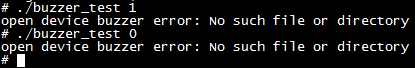 请按检查以下几项：①、/dev目录下是否有qiyang_buzzer设备节点②、内核配置中是否选中了<*> BUZZER FOR QIYANG IMX6 BOARD选项③、设备树文件是否使能了qiyang_buzzer节点。2.2、RTC测试IAC-IMX6-KIT主板使用I2C2连接底板上的DS1338芯片作为外部硬件时钟，请在测试RTC之前，确保已经安上电池。测试原理：通过date系统命令设置系统时间，用hwclock命令把系统时间写入硬件时钟，通过rtc_test测试程序读取硬件时钟并打印出来，断电后重启，查看时钟是否准确。测试步骤和结果：		1、在板子上执行date命令，可查看到当前系统时钟。date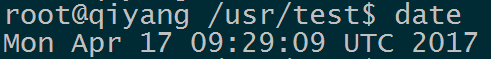 2、用date命令设置系统时钟，比如按当前PC的显示时间来设置。date 041709312017 	/*月日时分年*/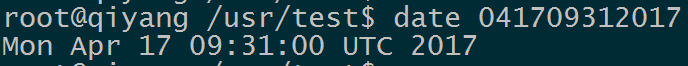 3、用hwclock命令把系统时间写入硬件时钟芯片。hwclock -w4、分别用date和hwclock命令来查看系统和硬件时钟。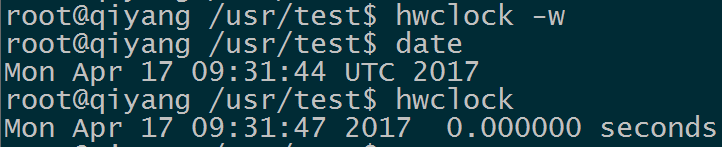 5、设置成功之后，执行rtc_test测试程序。./rtc_test /dev/rtc0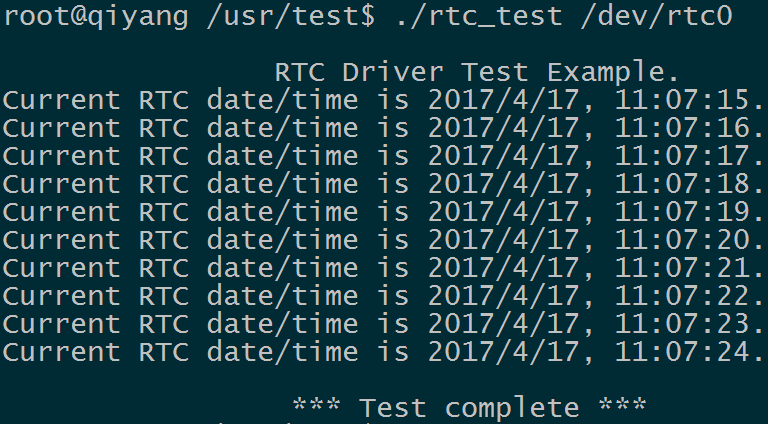 程序打印10条当前硬件时间后退出程序，提前退出程序请按ctrl+c查看是否精准走时，查看有无出现丢秒现象。6、断电，过一会再上电，再次查看系统和硬件时钟，看时间有没保存，走时是否精准。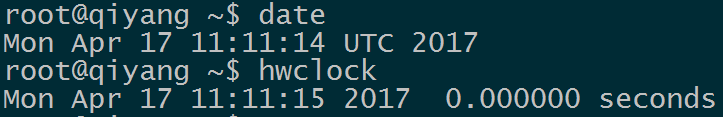 7、通过和PC时间对比之后，发现时间无误差，若需测试长时间的走时精确度，可以分别断电和上电老化测试几天几周或者几个月来测试时钟误差。本主板在发布之前都经过1个月的老化测试，时间误差不超过2S对于发货产品均经过24小时以上老化测试，时间误差不超过1S              .设备节点：/dev/rtc/dev/rtc0测试源码：光盘/源码/测试源码/ rtc_test/rtc_test.c。驱动代码：ds1338驱动：linux-3.0.101/drivers/rtc/rtc-ds1307.ci2c驱动：linux-3.0.101/drivers/i2c/busses/i2c-imx.c内核对应选项：I2c2:Device Drivers --->  		I2C support  --->                                                			 [*]   Enable compatibility bits for old user-space    < *>   I2C device interface                                           < >  I2C bus multiplexing support                     		 [*]   Autoselect pertinent helper modules                         		I2C Hardware Bus support  --->                                 		 [ ]   I2C Core debugging messages                          			 [ ]   I2C Algorithm debugging messages                   			 [ ]   I2C Bus debugging messages  	rtc:Device Drivers ---> 		[*] Real Time Clock  --->			[*]   Set system time from RTC on startup and resume          (rtc0)  RTC used to set the system time                     		 [ ]   RTC debug support                                                 	 *** RTC interfaces ***                                     		 [*]   /sys/class/rtc/rtcN (sysfs)                        		 [*]   /proc/driver/rtc (procfs for rtc0)                      		 [*]   /dev/rtcN (character devices)                                		 [ ]     RTC UIE emulation on dev interface			<*>   Dallas/Maxim DS1307/37/38/39/40, ST M41T00, EPSON RX-8025可能遇到的问题：现象：时间无法保存、走时偏差很大、无法查看硬件时钟。调试串口打印信息：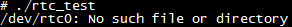 请检查以下几项：①、底板板上BT1是否安装了电池，电池是否有电。②、/dev目录下是否有/dev/rtc0和/dev/rtc1节点。③、内核配置项是否已经配置上。2.3、看门狗测试测试原理：硬件看门狗，GPIO_5_20使能看门狗，GPIO_5_18执行喂狗操作。测试步骤和结果：1、启用看门狗，并执行喂狗操作，可以看到系统不会重启。按ctrl+c键退出程序。		./watchdog_feed_test /dev/qy_watchdog2、启用看门狗，但不执行喂狗操作，1.6秒后系统会自动重启。		./watchdog_notfeed_test /dev/qy_watchdog设备节点：/dev/qy_watchdog 测试源码：光盘/源码/测试源码/watchdog_test/ watchdog_feed_test.c。光盘/源码/测试源码/watchdog_test/ watchdog_notfeed_test.c。驱动代码：linux-3.0.101/drivers/misc/watchdog.c内核对应选项:	Device Drivers --->[*] Misc devices --->  [*]	WATCH_DOG FOR QIYANG BOARD可能遇到的问题：①、执行./ watchdog_notfeed_test 系统不会自动重启，请检查看门狗芯片是否损坏并更换。2.4、GPIO测试本测试针对以下16路GPIO引脚：J16上的GPIO1_4、GPIO1_7、GPIO1_8、GPIO1_9、GPIO7_11、GPIO7_12、GPIO7_13、GPIO4_5J27上的GPIO4_24、GPIO4_26、GPIO4_28、GPIO4_30、GPIO5_5、GPIO5_7、GPIO5_9、GPIO5_11测试原理：gpio_test 0测试gpio引脚无外部连接情况下，把所有引脚先设置成低电平，按回车后设置成高电平，通过外部测量gpio实际电平来确认gpio是否正常！gpio_test 1直接读取外接电平信号，用户可通过读取的电平值与连接的电平值做比较，确认gpio是否正常。测试步骤和结果：1、运行gpio测试程序gpio_test./gpio_test出现如下打印信息：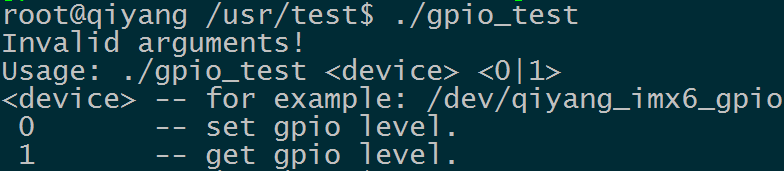 说明：	gpio_test <device> 0 设置gpio的高电平和低电平gpio_test <device> 1 获取gpio的电平2、J16和J27的gpio无外接信号，执行./gpio_test /dev/qiyang_imx6_gpio 0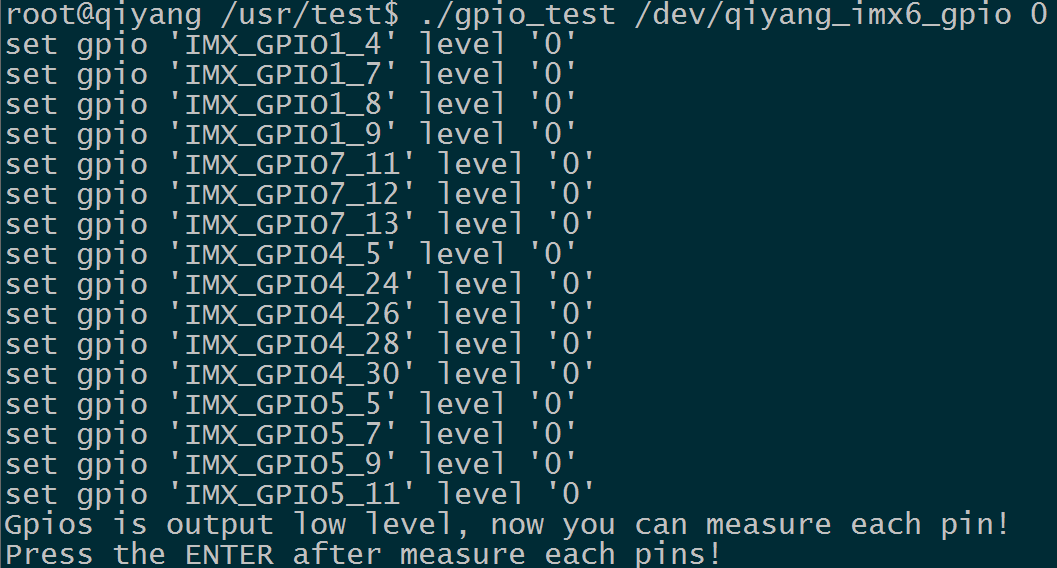 如上图所示，把每个gpio设置成低电平，用万用表测量对应的gpio的实际电平值来确定gpio是否正常，按回车之后把所有gpio设置成高电平，测量对应的gpio的实际电平值来确定gpio是否正常：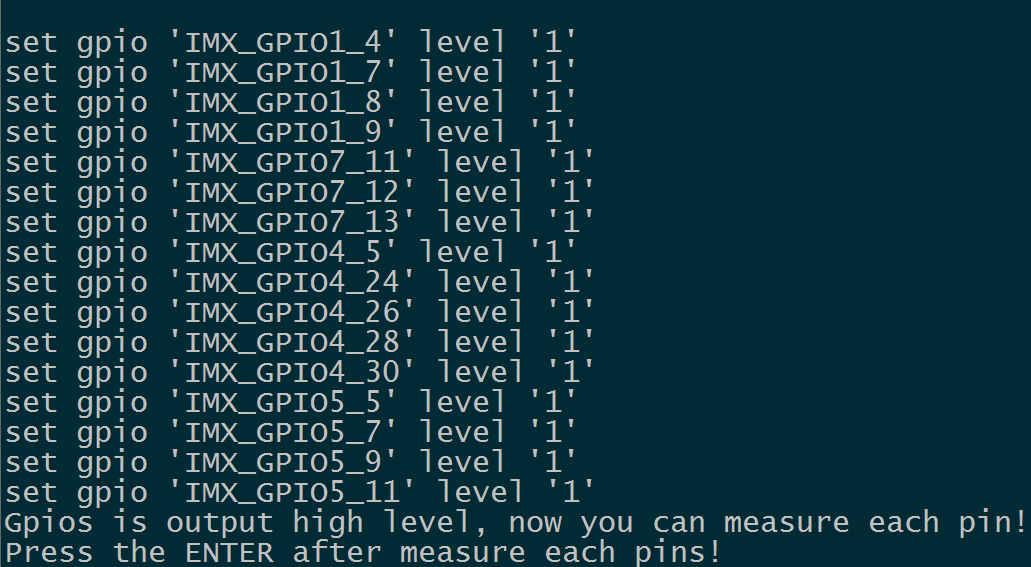 再按回车，提示测试OK：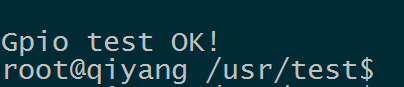 3、外部接3.3V到管脚（管脚内部弱上拉）./gpio_test /dev/qiyang_imx6_gpio 1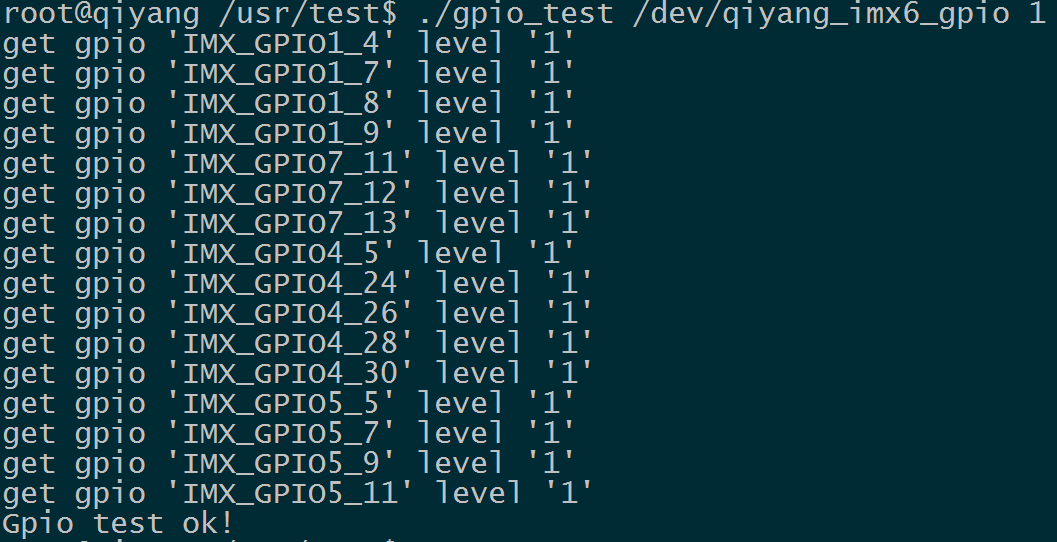 如上图所示，获取每一个gpio的电平状态，用户可以改变实际的接入gpio信号来确认gpio是否正常。设备节点：/dev/qiyang_imx6_gpio测试源码：光盘/测试源码/gpio_test/gpio_test.c驱动代码：linux-3.0.101/drivers/misc/qy_imx6_gpio.c内核对应选项：Device Drivers --->  		Misc devices --->     		<*> IMX6 GPIO TEST FOR QIYANG BOARD可能遇到的问题：调试串口显示：QY-IMX6S-v1.x Gpio Start Testing...请检查以下几项：①、/dev目录下是否有/dev/qiyang_imx6_gpio节点②、内核配置中是否选中了<*> IMX6 GPIO TEST FOR QIYANG BOARD选项2.5、串口测试 在IAC-IMX6主板上，共有3路串口，其中1路被用来作为调试串口, 其他2路可以当作RS232或RS485使用本测试程序只针对RS232普通串口进行测试。串口和硬件关系表：测试原理：测试程序实现了一个串口每隔1s发送字符数据 "/dev/ttymxcx" test string!,其中x为实际测试的设备节点，同时通过多线程方式，阻塞读取串口数据并打印。测试步骤和结果：串口测试时PC机需要用到两个串口：①、一个接调试串口，用于交互②、一个接待测串口，用于测试串口收发数据如果PC机上只有一个串口，串口连接待测串口，用网线连接开发板，通过telnet功能登录开发板系统来作为调试串口操作。开发板默认IP地址为192.168.1.71点击PC上的开始按钮，选择“运行”，输入cmd，点击“确定”。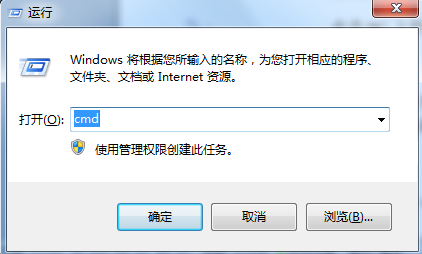 在运行的窗口里面输入telent 192.168.1.71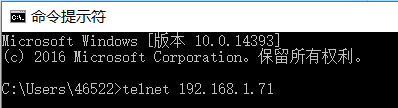 输入用户名root和密码root进入控制台，进入/usr/test测试目录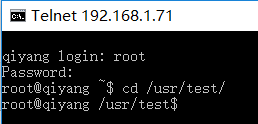 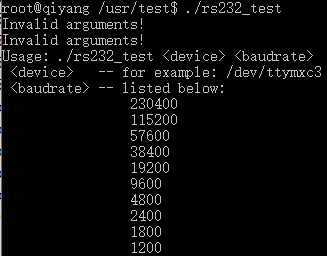 根据串口和硬件关系表，选择要测试的串口，通过提供的专用串口转接线，连接要测试的串口到PC机串口上。PC机打开光盘中的串口调试工具。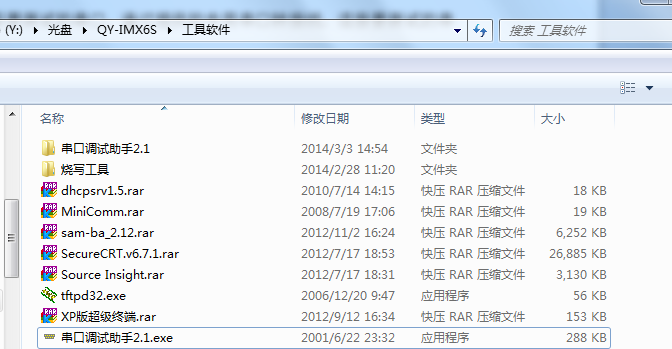 如果打开之后提示如下：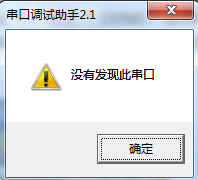 表示默认的PC机的COM口被终端占用了，关闭被占用的终端，然后再串口调试工具。设置串口属性，串口对应PC机的COM号，这里为COM3，波特率为115200，数据位为8位，停止位为1，奇偶校验为NONE。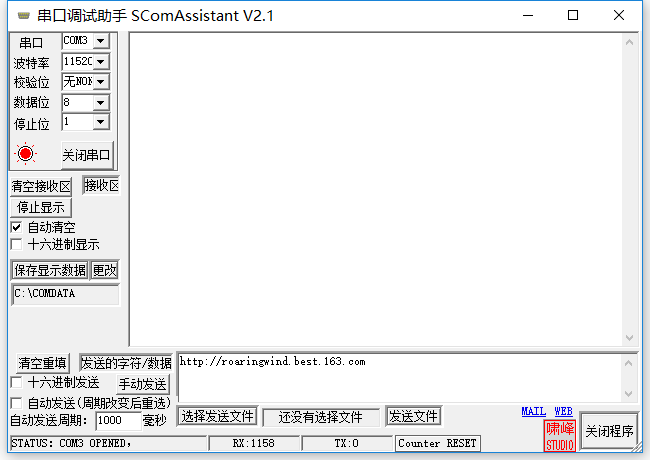 串口连接好并设置好之后就可以开始测试了。分别测试COM1、COM2、COM3、COM4这4个串口。这里以COM1为例作介绍，其他串口测试方法一样。./rs232_test /dev/ttymxc3 115200运行之后调试串口助手显示收到的数据。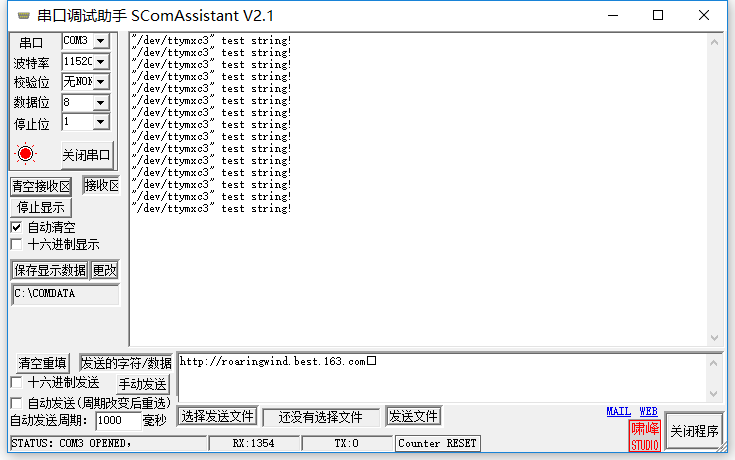 在调试串口助手上点击手动发送，telnet界面上显示收到的数据。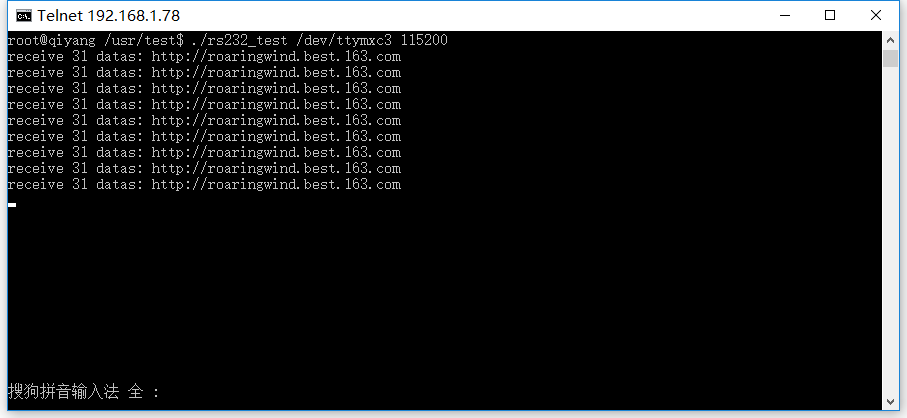 telnet和串口调试助手上都能收到数据并且数据显示无误，表示串口功能正常。COM1测试完毕后，Ctrl+C退出程序，继续其他串口测试。	设备节点：/dev/ttymxc3/dev/ttymxc4测试源码：光盘/测试源码/serial _test/rs232_test.c驱动代码：linux-3.0.101/drivers/tty/serial/imx. c内核对应选项：Device Drivers --->  		Character devices  --->                                                			 Serial drivers  --->				[*] IMX serial port support 可能遇到的问题：调试串口打印信息：open serial device /dev/ttymxc3 error!如果串口通讯异常或者无法通讯，请检查以下几项：①、连接线是否正常②、PC端接串口调试软件配置是否正确③、串口硬件和测试程序节点上是否对应④、/dev目录下ttymxc3、ttymxc4设置节点是否存在⑤、内核配置选项有没选上2.6、SPI测试测试原理：IAC-IMX6主板上有一路spi，连接到nor flash（N25Q032）和触摸。这里测试nor flash，系统把nor flash分2个分区（字符设备：mtd0、mtd1，块设备mtdblock0、mtdblock1），大小分别是1MB和3MB，通过挂载方式，实现读写数据操作。测试步骤和结果：1、挂载分区0的块设备		mount -t jffs2 /dev/mtdblock0 /mnt	2、写数据		echo "test0" > /mnt/temp.txt	3、读数据		cat /mnt/temp.txt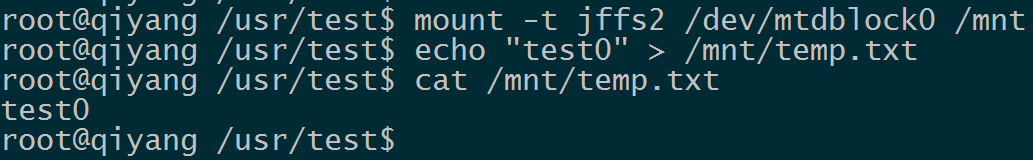 	4、卸载		umount /mnt	5、分区1操作按照上面步骤设备节点：/dev/mtd0/dev/mtd1/dev/mtdblock0/dev/mtdblock1驱动代码：linux-3.0.101/drivers/mtd/devices/m25p80.c内核对应选项:Device Drivers --->SPI support  --->                                        <*> User mode SPI device driver support	Device Drivers  --->		<*> Memory Technology Device (MTD) support  --->			Self-contained MTD device drivers  ---><*> Support most SPI Flash chips (AT26DF, M25P, W25X, ...)可能遇到的问题：挂载失败，请检查以下2项：①、/dev目录下是否存在当前通道的设备节点②、内核配置选项是否选上2.7、CAN测试测试原理：IAC-IMX6主板引出了两路CAN，文件系统中提供了测试CAN的方法，使用CAN工具进行测试。can0的H、L分别在J4的1、2脚can1的H、L分别在J4的3、4脚测试步骤和结果：以下以can0测试为例1、将两块IMX6的板子can0的H、L对应连接起来2、上电后，2块板子配置can0ip link set can0 type can bitrate 125000ifconfig can0 up调试串口打印信息：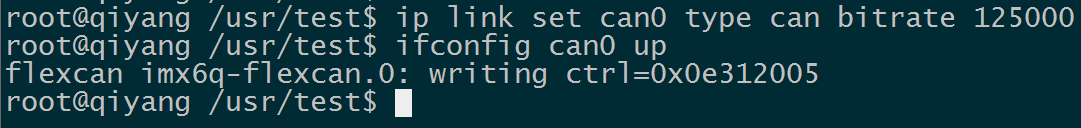 3、使用CAN测试程序进行测试：./can_test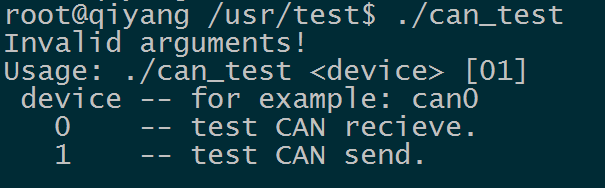 说明：	①、can_test <device> 0 把CAN设置成接收数据	。②、can_test <device> 1把CAN设置成发送数据。这里把第1块主板端的CAN当作接收端，在串口终端输入命令：./can_test can0 0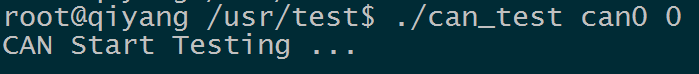 把第2块主板端的CAN当作发送端，在串口终端输入命令：./can_test can0 1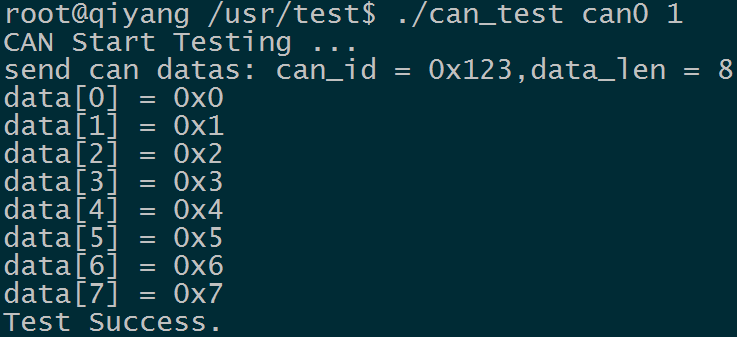 此时在第1块主板的调试串口终端收到第2块主板发送的CAN数据然后对调测试，把第2块主板端的CAN当作接收端，把第1块主板端的CAN当作发送端，测试方法一样。测试代码：光盘/测试源码/can _test/can_test.c驱动代码：linux-3.0.101/drivers/net/can/flexcan.c内核对应选项:[*] Networking support  ---><*>   CAN bus subsystem support  --->                                 <*>   Raw CAN Protocol (raw access with CAN-ID filtering)          <*>   Broadcast Manager CAN Protocol (with content filtering)                           CAN Device Drivers  --->  							<*> Virtual Local CAN Interface (vcan)<*> Platform CAN drivers with Netlink support        [*]   CAN bit-timing calculation                        			<*> Support for Freescale FLEXCAN based chips   可能遇到的问题:调试串口打印信息：read can datas failed.或者 send can datas failed.请检查以下几项：①、使用ifconfig查看当前can0口是否up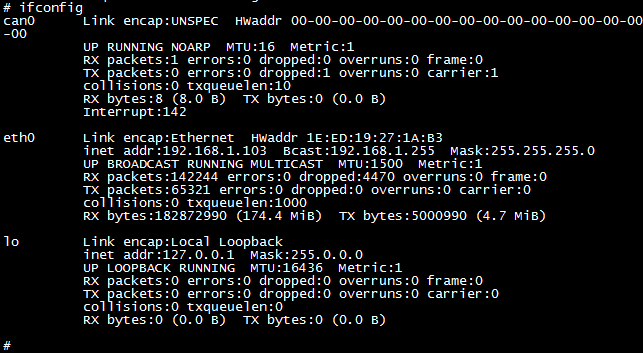 ②、若使用ifconfig can0 up失败，请检查内核配置选项是否使能can0功能。③、发送成功，但对端未接收到，请检查这两个端口设置的bitrate是否一致。④、检查2个CAN口的硬件连接是否正确。2.8、音频、视频测试 IAC-IMX6主板通过软件解码支持视频播放功能，文件系统提供了gplay工具来支持音视频播放。测试原理：可通过gplay命令，播放音视频。播放视频之前请外接好LCD或VGA。播放音频之前请外接好耳塞或者音响到J18接口。测试步骤和结果：1、在开发板目录/usr/ test下，执行如下命令进行播放：gplay bbb_short_1080p.avi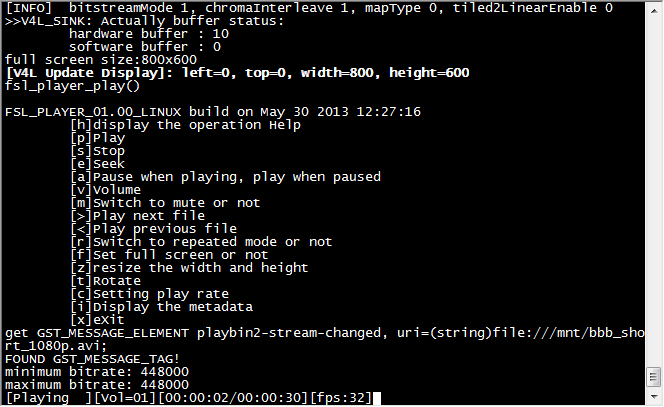 执行之后，在显示屏上就能看到1080P高清视频demo的播放了。视频播放支持avi、mp4、flv、3gp、mov、ts、vob、mpg、dat等视频格式。2、在当前/usr/test目录下已经存放了音频测试文件shinian.mp3，可以直接播放该音频文件进行测试。gplay shinian.mp3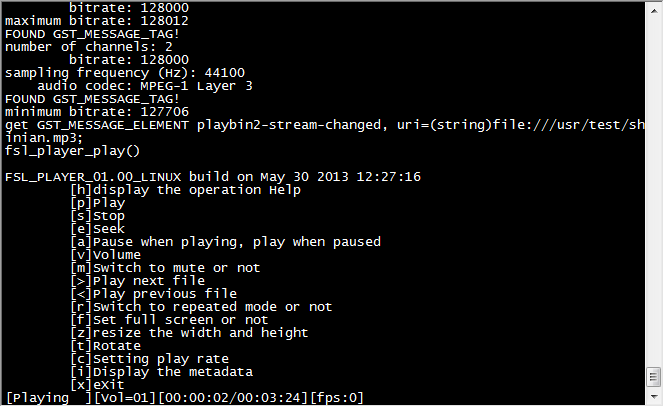 在音频输出接口上就能听到mp3音乐了。gplay支持mp2、mp3、m4a、aac、wav、ogg、amr等音频格式。在播放过程中gplay还集成了强大的播放控制功能，可以通过调试串口输入来控制：下面以调节音量来举例说明：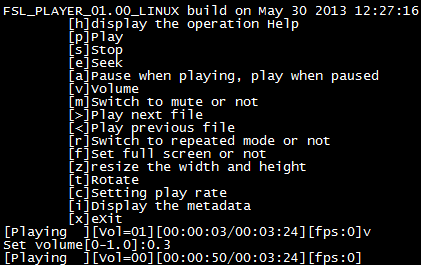 执行gplay bbb_short_1080p.avi或者gplay shinian.mp3命令后。输入“v”，提示“Set volume[0-1.0]:”，输入范围为0~1.0，这里输入“0.3”，音频输出接口上听到声音变轻。录音测试：使用麦克风接好录音接口J17，然后在终端中输入以下命令即可录音：arecord -d 10 -D plughw:0 test.wav在终端中可以看出生成一个test.wav，然后使用下面命令可以把刚才录音播放出来gplay test.wav测试代码：/测试源码/video bbb_short_1080p.avi播放工具：gplay					可能遇到的问题:①、若显示部分有问题，请参照2.13和2.14小节。②、默认情况下请使用大于当前影片分辨率屏，否则可能出现播放不正常情况。2.9、网口测试测试原理：设置板子网络，用ping工具检查网络是否连通测试步骤和结果：网络eth0接口为J81、用一根网线连接板子J8网口和路由器（交换机亦可），用另一根网线连接电脑和路由器（交换机亦可），确保网络能上网。2、设置板子网络自动配置，输入：udhcpc -i eth0手动配置，输入：	ifconfig eth0 192.168.1.71   （板子上电已经默认设置为这个）	echo nameserver 114.114.114.114 > /etc/resolv.conf	route add default gw 192.168.1.1 dev eth03、测试内网，输入：	ping 192.168.1.1 -I eth0如果打印下面信息表明正确，输入ctrl+c退出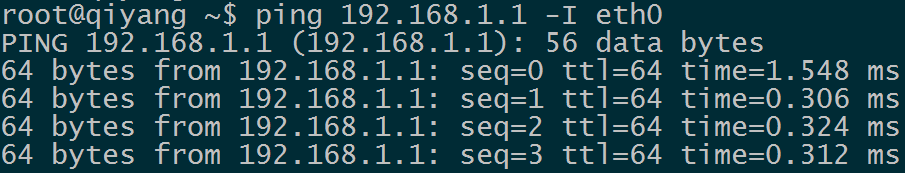 4、测试外网，输入：	ping www.baidu.com -I eth0	如果打印下面信息表明正确，输入ctrl+c退出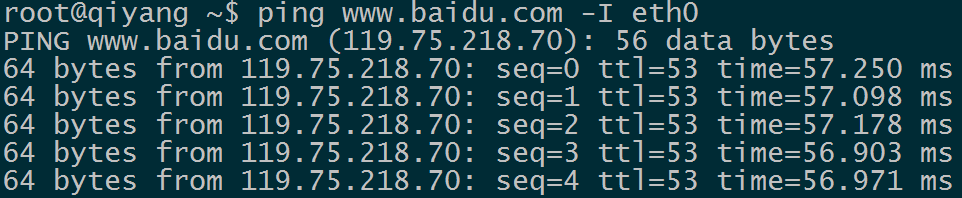 可能遇到的问题：如果报错，请检查以下几项：网线是否良好检查路由器是否能上网2.10、USB测试支持3种格式：fat32、exFAT、NTFS在IAC-IMX6主板上，共有5路usb口：①、1路（J13）作为device口, 用于usb方式下载固件程序；②、1路J14外接wifi模块；③、1路集成到miniPCIe接口上（U19）；④、2路（J15）作为host口使用，本测试针对host口进行测试。测试原理：开发板usb host口支持热插拔，将U盘插入后系统会自动识别并打印出U盘相关信息。识别后在/dev目录下生成该设备节点/dev/sda及分区节点/dev/sda1（若有多个分区，则数字部分依次增加）。最终系统会自动将所有分区挂载到/media/目录下，通过读写对应目录下的文件来判断该接口是否正常。测试步骤和结果：测试以只有一个分区的U盘为例。1、将正常使用的U盘插入J15口，调试串口打印如下信息：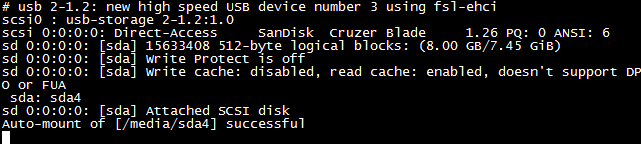 如上图所示，显示U盘的一些基本信息，U盘识别的设备节点为sda，子节点为sda4。2、用fdisk命令来查看SD的信息fdisk -l /dev/sda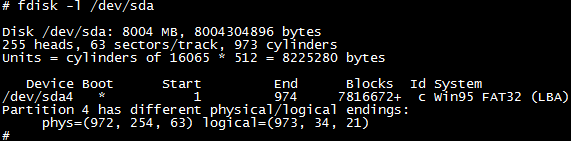 在这里已经自动将U盘挂载到/media/sda4目录下，可以直接查看U盘里的内容。3、查看U盘里的内容。ls /media/sda4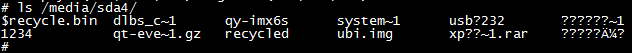 4、可以通过创建、拷贝、删除文件来测试U盘的读写。5、用相同的方法来测试2个host usb口，测试完毕后拔出U盘，打印信息如下：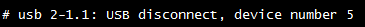 设备节点：U盘：/dev/sdaU盘第一分区：/dev/sda1若有多个分区，依次类推，第n个分区对应/dev/sdan。测试源码：测试命令：fdisk驱动代码：linux-3.0.101 /drivers/usb/host/ehci-hcd.c内核对应选项:Device Drivers --->  		 USB support  --->                                           			<*>   EHCI  HCD (USB 2.0) support			[*]   Support for Freescale controller                                                                                           [*]    Support for DR host port on Freescale controller[*]   Root Hub Transaction Translators<*>   USB OTG pin detect support可能遇到的问题：插入U盘后，无任何打印信息或者能识别但出现读写错误，可能U盘损坏，可以在PC机上格式化之后再试一下，也可以换一个U盘测试一下。2.11、SD卡测试支持3种格式：fat32、exFAT、NTFSIAC-IMX6主板提供了1路SD卡接口（J20）可供用户使用。测试原理：板载SD卡接口支持热插拔，将SD卡插入后，系统会识别该SD卡，并打印出SD卡相关信息。在/dev目录下生成该设备节点及分区节点, 之后系统会自动将所有分区挂载到/media/目录下，通过读写对应目录下文件，可判断该接口是否正常。测试步骤和结果：以下测试步骤以只有一个分区的SD卡为例，若有多个分区，则测试方法类似。插入SD卡产生的设备节点为/dev/mmcblk0，分区n对应的分区设备节点为/dev/mmcblk0pn在这里插入一张金斯顿8G的SD卡，打印信息如下：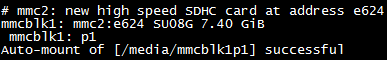 如上图所示，显示SD的卡一些基本信息，这里的设备节点为mmcblk1，分区为p1。也可以用fdisk命令来查看SD的信息fdisk -l /dev/mmcblk1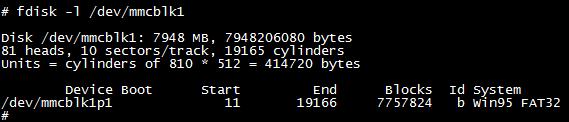 这里已经自动将SD卡挂载到/media/mmcblk0p1目录下，可以直接查看SD卡里的内容。ls /media/mmcblk1p1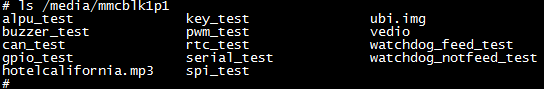 可以通过创建、拷贝、删除文件来测试SD卡的读写。拔出SD卡，打印信息如下：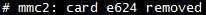 测试源码：测试工具：fdisk驱动代码：linux-3.0.101/drivers/mmc/host/sdhci-esdhc-imx..c内核对应选项:Device Drivers ---><*> MMC/SD/SDIO card support  --->  [*]	Assume MMC/SD cards are non-removable(DANGEROUS)<*> 	MMC block device driver                                    (8)	Number of minors per block device[*]	Use bounce buffer for simple hosts<*> SDHCI support on the platform specific bus[*]	SDHCI platform support for the Freescale eSDHC i.MX contr可能遇到的问题：①、插入SD卡后，无任何打印信息或者能识别但出现读写错误，可能SD卡损坏，可	以用读卡器外接在PC机上格式化之后再试一下，也可以换一个SD卡测试一下。②、插入SD卡后能识别但提示写保护，请确认SD卡上的硬件写保护是不是拨到了lock	设置。2.12、SATA测试 测试步骤和结果：1、将主板上的SATA接口J28与硬盘相连，并给硬盘供电接口J30供电12V和5V。2、板子上电，用命令来查看硬盘的信息fdisk -l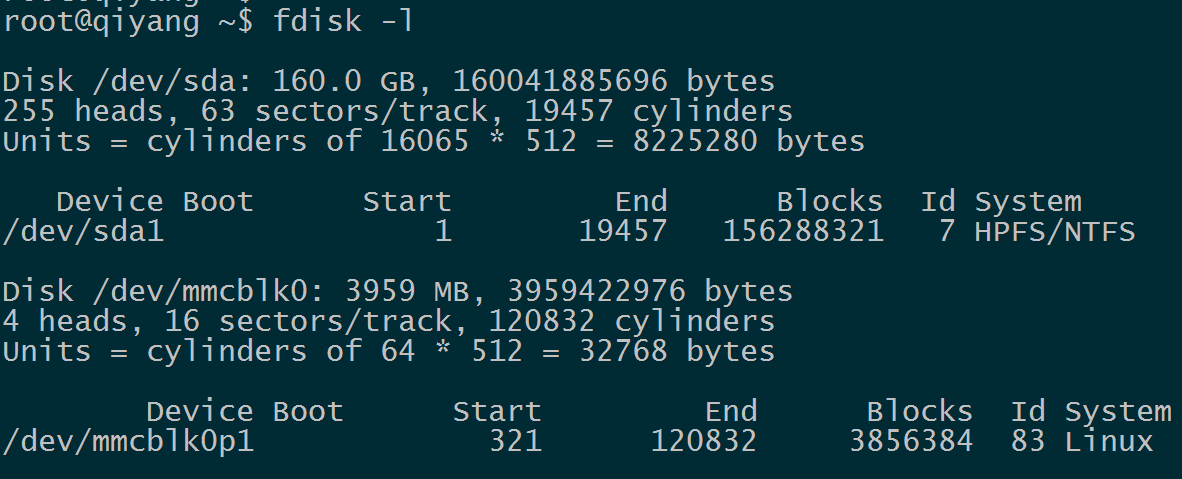 	df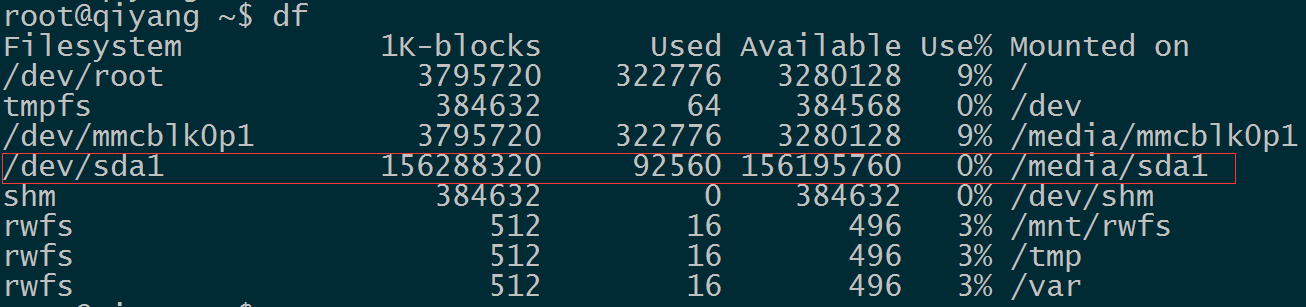 这里已经自动将硬盘挂载到/media/sda1目录下，可以直接查看硬盘里的内容。ls /media/sda1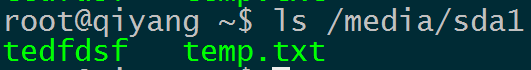 可以通过创建、拷贝、删除文件来测试SD卡的读写。3、硬盘读写测试：hdparm -t /dev/sda1如果能测出硬盘的读写速度，则SATA接口工作正常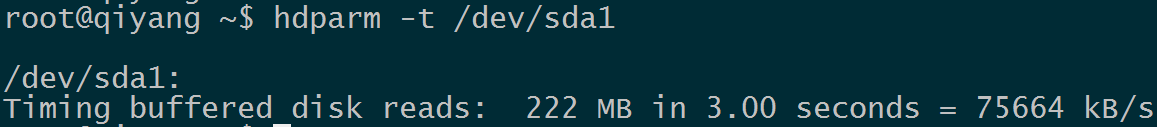 2.13、HDMI测试     主板J23接口为HDMI接口，支持2种分辨率：1920x1080和1280X720上电后，在u-boot命令行中输入如果使用1920x1080分辨率，上电后在u-boot命令行中输入setenv bootargs_mmc 'setenv bootargs ${bootargs} root=${mmcroot} rootwait  video=mxcfb0:dev=hdmi,1920x1080M@60,if=RGB24 video=mxcfb1:off video=mxcfb2:off video=mxcfb3:off video=mxcfb4:off'如果使用1280X720分辨率，上电后在u-boot命令行中输入setenv bootargs_mmc 'setenv bootargs ${bootargs} root=${mmcroot} rootwait  video=mxcfb0:dev=hdmi,1280X720M@60,if=RGB24 video=mxcfb1:off video=mxcfb2:off video=mxcfb3:off video=mxcfb4:off'保存并启动系统saveenvboot测试原理：在uboot中设置帧缓存设备和启用HDMI驱动，设置分辨率。启动开发板，视频输出为HDMI输出测试步骤和结果：HDMI数据线连接到板子J23。在HDMI显示器上显示输出信息，可以修改分别率、输出格式适应不同的屏幕。2.14、LVDS测试 2路LVDS接口（J9和J10）。支持的型号QY-HJ070NA的7寸屏分辨率1024x600上电后在u-boot命令行中输入setenv bootargs_mmc 'setenv bootargs ${bootargs} root=${mmcroot} rootwait rw  video=mxcfb0:dev=ldb,LDB-WSVGA,if=RGB666 ldb=dul0 fec_mac=DC:07:C1:01:ff:f7'saveenvboot载入内核800x600分辨率：上电后在u-boot命令行中输入setenv bootargs_mmc 'setenv bootargs ${bootargs} root=${mmcroot} rootwait rw  video=mxcfb0:dev=ldb,800x600M@60,if=RGB666 ldb=sin0 fec_mac=DC:07:C1:01:ff:f7'saveenvboot载入内核测试原理：在uboot中设置帧缓存设备和启用HDMI驱动，设置分辨率。启动开发板，视频输出为HDMI输出, 系统启动后，显示内核自带的企鹅图像。测试步骤和结果：LVDS屏的显示信号线连接到板子J9，触摸信号线连接到板子J12，背光电源线连接到板子J11。请确保配置的内核分辨率和当前连接的屏要求的分辨率一致。开发板上电，系统启动之后，屏的左上角显示如下图片：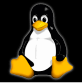 单核显示1个logo，双核2个，4核4个。可以查看该logo图片颜色有没失真抖动，来确认显示是否正常，也可以按照本章2.9小节介绍的运行qt程序来测试屏显示2.15、QT测试IAC-IMX6主板标配文件系统带有4.8.4的QT库，以及本司的demo程序，该程序将带你走进QT的世界。测试原理：执行Imx6_qt_test程序，将在LCD屏幕上显示QT界面，通过触摸屏或者鼠标可移动光标与QT进行交互。测试步骤和结果：系统默认同时支持鼠标与触摸操作，具体的环境变量都在/etc/profile中设置vi /etc/profile.d/QtEnv.sh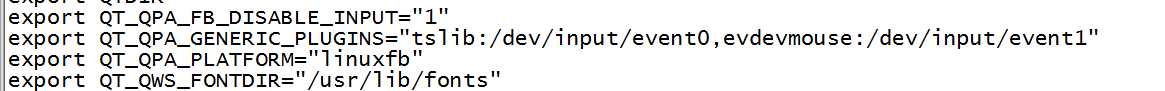 若使用触摸操作，在运行QT程序之前请先使用ts_calibrate对触摸屏进行校准，校准准确之后再执行Imx6_qt_test程序。	cd /usr/test/./Imx6_qt_test运行之后系统开始加载显示QT程序界面，如下图：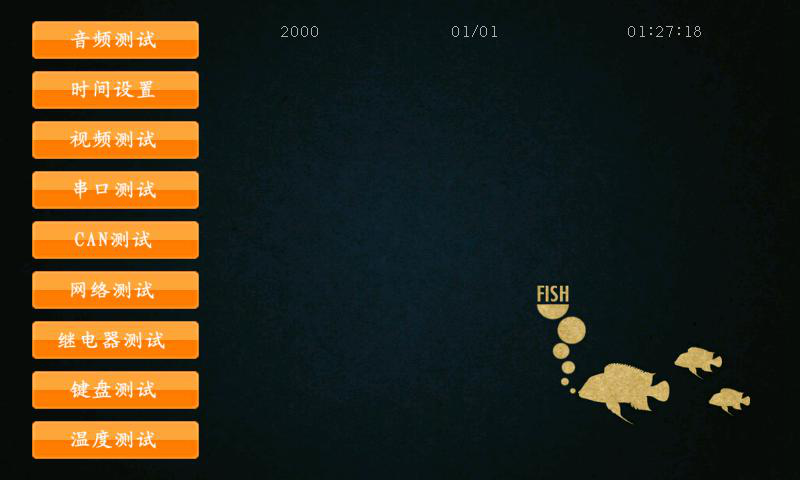 可以通过触摸屏或USB鼠标进行QT界面操作。	设备树文件：无。驱动代码：无。内核对应选项:无。						可能遇到的问题:  请参考触摸屏及LCD显示部分问题解决方法。2.16、触摸屏测试触摸屏支持电阻触摸屏和电容触摸屏，默认电阻触摸屏和LCD显示屏配套，而电容触摸屏和LVDS显示屏配套，屏幕分辨率必须与uboot配置的LCD分辨率一致。如果使用电容触摸屏，请按照上面的第2.14节连线。测试原理：通过tslib触摸屏测试工具，进行触摸屏校准，校准后使用测试工具进行拖拽或画线，可看到光标将显示在当前触摸点的附近，并随触摸位置的移动而移动。测试步骤和结果：1、默认的环境变量匹配电容触摸屏，如果使用电阻触摸屏，请修改一次：vi /etc/profile.d/QtEnv.sh把里面的event2改成event1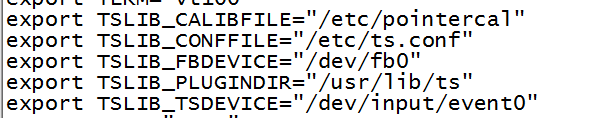 	环境变量立即生效：source /etc/profile.d/QtEnv.sh2、执行触摸校准程序ts_calibrate:ts_calibrate显示屏将在左上角显示十字图，串口终端将打印当前十字图的坐标点，点击该十字图后，该十字图将跳转到另一个角，直至四角和中心点完成触摸校准后结束。3、校准完成后，执行ts_test来测试触摸精度:ts_test可以点击拖拽按钮或者画线按纽进行测试，将看到鼠标或者线将沿着触摸点轨迹移动。测试代码：测试工具：ts_calibrate, ts_test对应工具源码：光盘/测试源码/tslib驱动代码：linux-3.0.101/drivers/input/touchscreen/ads7846.c内核对应选项:Device Drivers --->Input device support  --->[*]   Touchscreens  --->  <*> ADS7846/TSC2046/AD7873 and AD(S)7843 based touchscreens可能遇到的问题:①、若屏显示图像有异常，确定当前的屏分辨率配置是否与当前使用的屏相匹	配。②、点击触摸屏后，光标显示位置与点击位置有微小误差及抖动，该情况属于正常现象。③、若有其他问题，请查看/etc/QtEnv文件tslib部分环境变量, 对比如下环境变量是否	相同：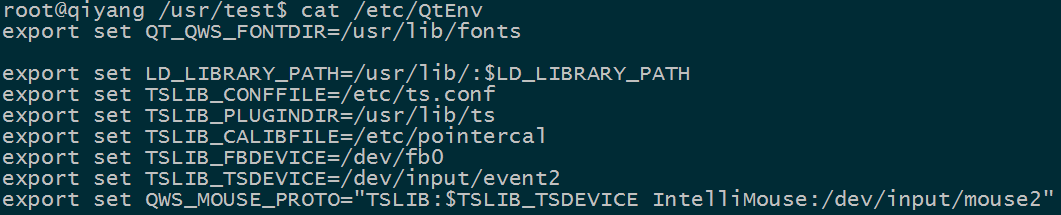 2.17、CAMERA测试 测试原理：板子支持OV5640摄像头，运行命令，测试摄像头是否正常。主板上留出camera接口J25，笔者测试的是OV5640摄像头，把OV5640与J25连接。测试步骤和结果：1、J25接上OV5640摄像头2、显示需要显示的屏，屏的操作参考2.13节、2.14节3、输入命令/unit_tests/mxc_v4l2_overlay.out -iw 1024 -ih 600 -ow 1024  -oh 600 -di /dev/video1可以在屏上显示camera的图形。驱动代码：linux-3.0.101\drivers\media\video\mxc\capture\mxc_v4l2_capture.c内核对应选项: <*> Device Drivers --->    <*> Multimedia support --->      <*> Vedio caputure adapters --->         <*> MXC Video For Linux Camera --->                   < > CSI camera support                                                                                                                                                                   <*> OmniVision ov5640 camera support                                                                                            -*- camera clock                                                                                                                <*> Select Overlay Rounting (Queue ipu device for overlay library)--->                                                   <*> Pre-processor Encoder library                        <*> IPU CSI Encoder library                                                                                                             可能遇到问题：调试串口打印信息：# gst-launch -v mfw_v4lsrc ! mfw_isink MFW_GST_V4LSRC_PLUGIN 3.0.5 build on May 30 2013 12:26:32.MAX resolution 1024x768MFW_GST_ISINK_PLUGIERROR: v4l2 capture: slave not found!N 3.0.5 build on May 30 2013 12:27:13.Setting pipeline to PAUSED ...ERROR: Pipeline doesn't want to pause.Setting pipeline to NULL ...Freeing pipeline ...[--->FINALIZE isink# 请检查以下几项：①、接线是否正确②、内核配置选项是否已经选上③、内核是否下载正确2.18、3G/4G测试IAC-IMX6-Kit开发板引出U30 miniPCI接口，可以接3G模块及其可以接3G卡的u20支持全网通模块：SIM7100CE、SIM7600CE支持移动3G、联通3G模块：UC15抽屉式卡槽，插上模块和模块支持的手机卡，上电，可以看到打印的信息。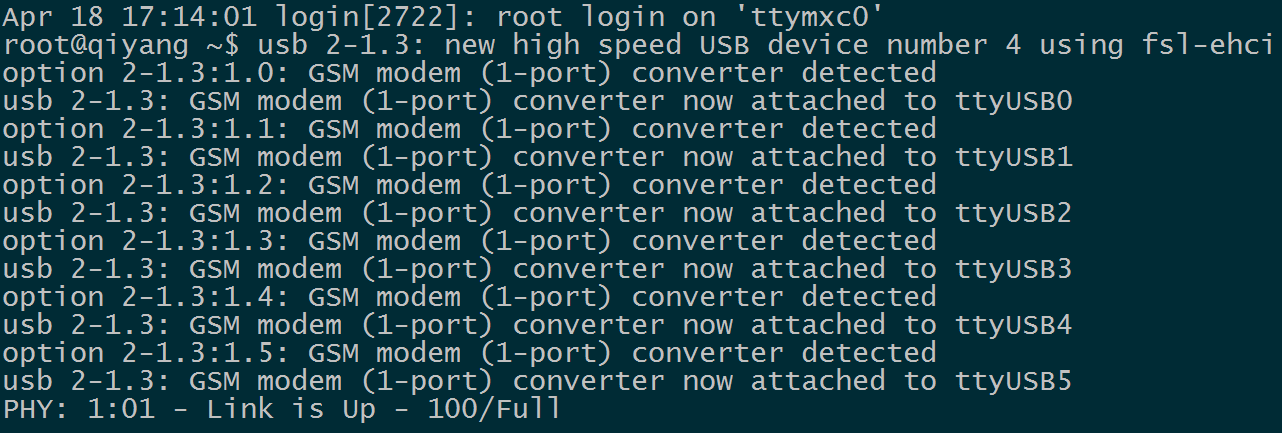 在终端执行：pppd call 3g4gnet &可以打印出以下信息，说明联网成功。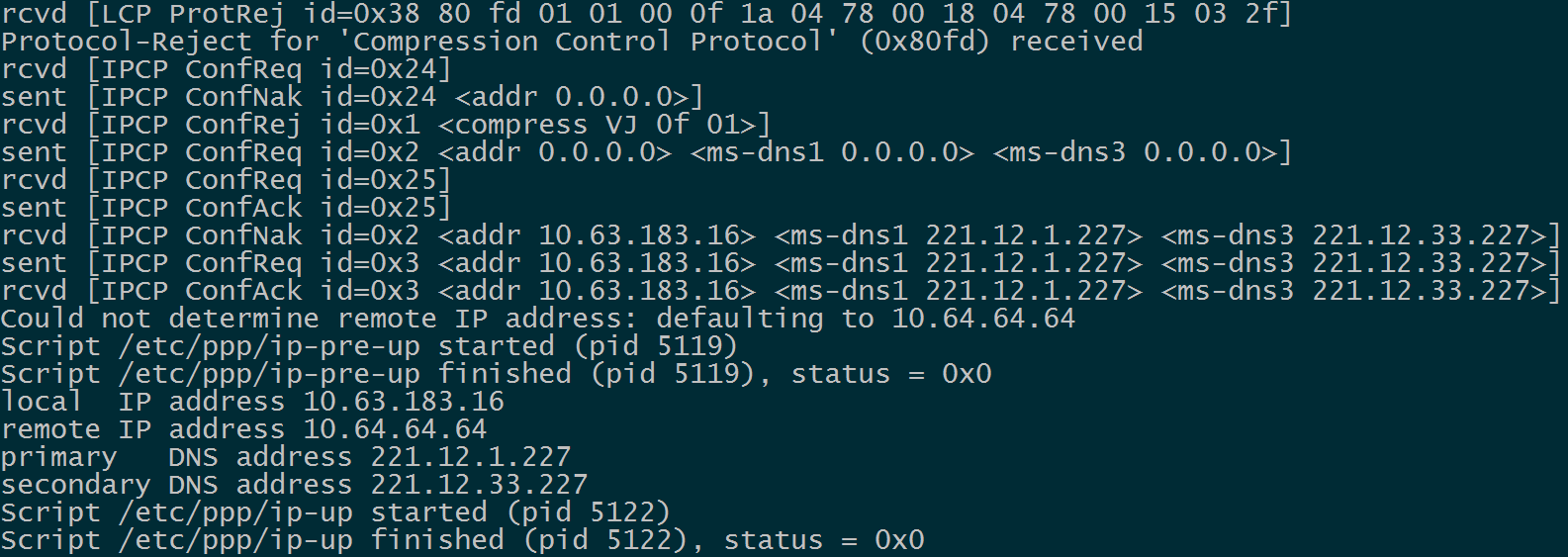 	访问外网，按ctrl+c退出：	ping www.baidu.com -I ppp0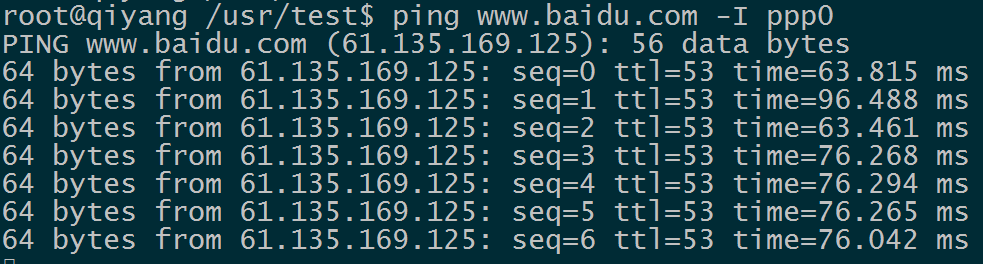 2.19、wifi测试 IAC-IMX6 板子引出J14或J15 是接WIF接口的，模块支持RTL8188CUS。在J14或J15端口插上RTL8188CUS，在终端输出ifconfig -a 会打印出wlan0 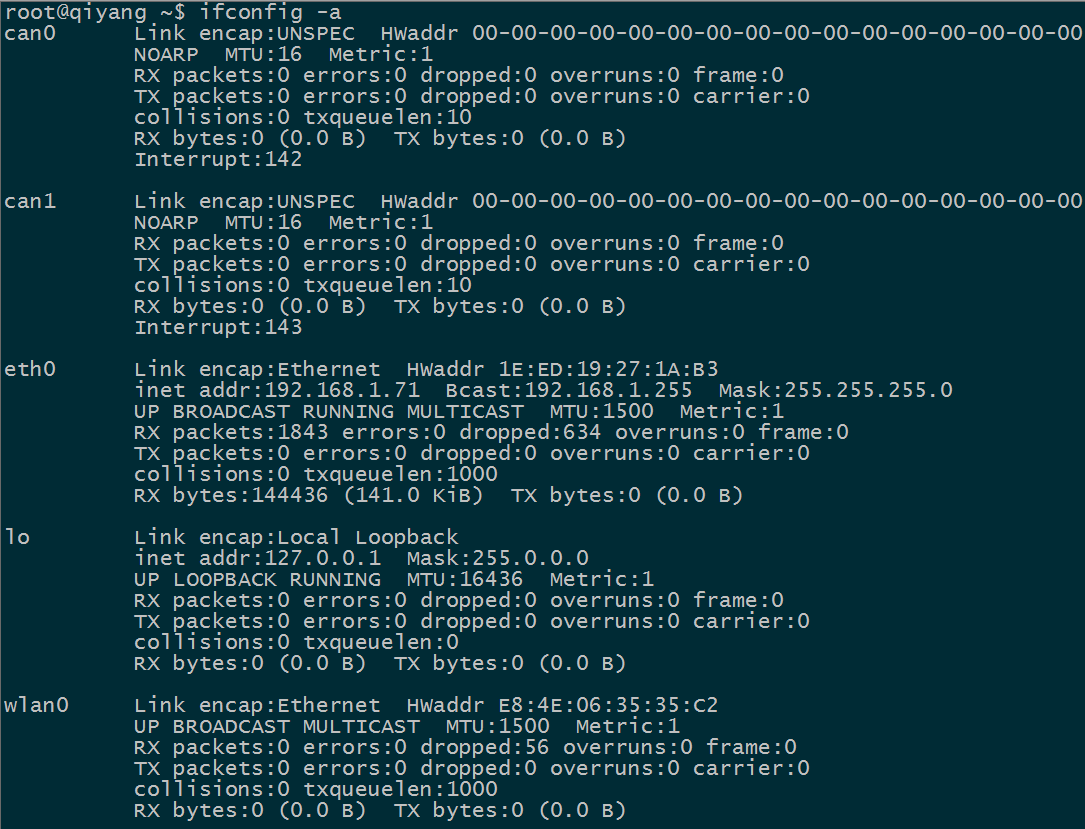 修改配置文件/etc/wpa_supplicant.conf，把下面的ssid和psk改成对应的用户名和密码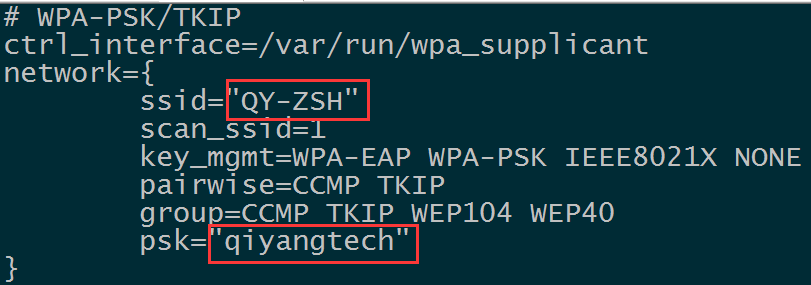 输入sync，板子重新上电，稍等几秒，输入ifconfig 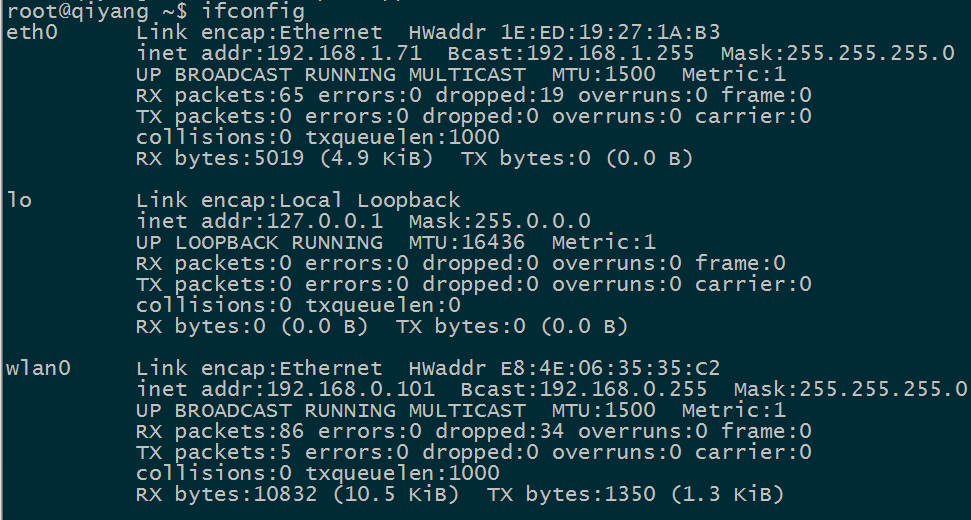 如果显示有wlan0，说明模块已经加载成功关闭以太网：ifconfig eth0 down，然后测试外网ping www.baidu.com -I wlan0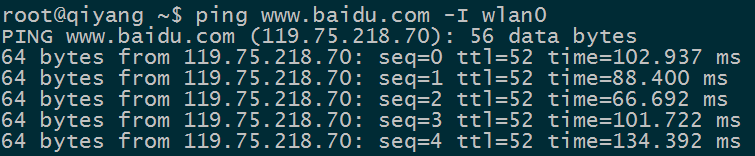 显示以上信息说明模块已经正常工作。2.20、RS485测试在IAC-IMX6板子上，预留有2路RS485，跟RS232复用。RS485和RS232电路可以同时存在。RS485和硬件关系表：测试原理：测试程序可实现RS485发或收，用2块板子，把RS485对接，一块做RS485的收，另一块做RS485的发，观察数据是否正常。测试步骤和结果：	下面以测试COM1的RS485为例。1、用2块板子，以下分别称为1板和2板，把J6的A、B脚用杜邦线对应连接。2、第一次上电启动到uboot时，按回车，输入下面setenv bootargs_mmc 'setenv bootargs ${bootargs} root=${mmcroot} rootwait rw  rs485=3,4'saveenv;boot3、系统启动后，1板作为RS485的收，输入	/usr/test/rs485_test /dev/ttymxc3 115200 04、2板作为RS485的发，输入	/usr/test/rs485_test /dev/ttymxc3 115200 15、观察1板的打印信息，可以看到每隔1秒打印下面信息：	receive 28 datas: "/dev/ttymxc2" test string!	6、上面的第3和第4步骤的命令对调收发，观察2板是否有接收数据三、测试小结	IAC-IMX6主板的功能测试到此完毕，对于测试过程中出现的问题，可根据提供的测试源码进行排查。杭州启扬智能科技有限公司电话：0571-87858811 / 87858822传真：0571-89935912支持：0571-89935913E-MAIL：supports@qiyangtech.com网址： http://www.qiytech.com地址：杭州市西湖科技园西园一路8号3A幢5层邮编：310012版本硬件平台描述日期修订人1.0核心板：
IAC-IMX6-CM-v2_03
底板：
IMX6_MB_V1.2初始版本，首次发布2017-04-25hech串口硬件位置设备节点DBG（调试串口）J7（收、发、GND对应1、2、3脚）/dev/ttymxc0COM1J6（收、发、GND对应1、2、5脚）/dev/ttymxc3COM2J6（收、发、GND对应3、4、6脚）/dev/ttymxc4按键功能pPlaysStopeSeekaPause when playing, play when pausedvVolumemSwitch to mute or not>Play next file<Play previous filerSwitch to repeated mode or notfSet full screen or notzresize the width and heighttRotatecSetting play rateiDisplay the metadataxeXit串口硬件位置设备节点COM1J6（A、B对应7、8脚）/dev/ttymxc3COM2J6（A、B对应9、10脚）/dev/ttymxc4